Wijkraad 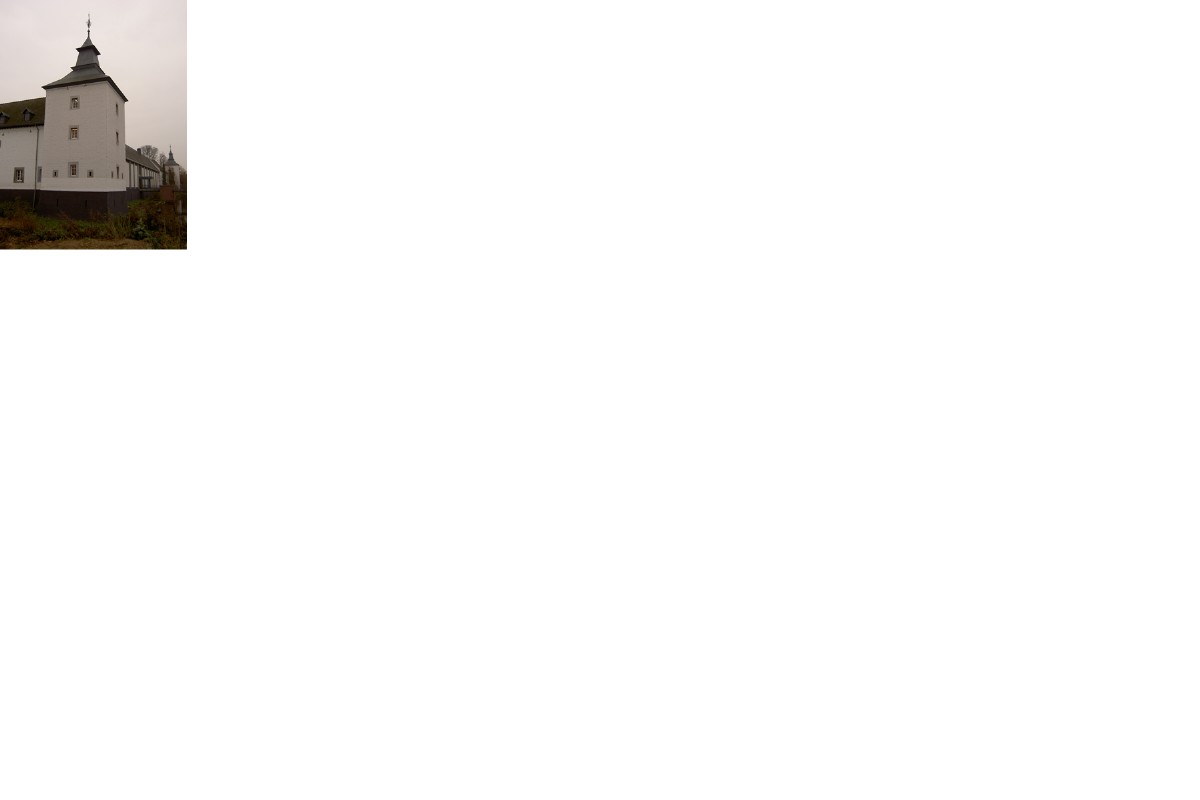 ˝ Born-West ˝ Secretariaat: Prinsbisdomstraat 2 6121 JG Born Tel: 06-11722518. E-mail: wijkraadbornwest@gmail.comVerslag van het wijkraadoverleg van maandag 13 november 2017.Locatie: Kasteelpark Born.Tijdstip: 19.30uur      Aanwezig: Voorzitter Th. Lahaye, Secretaris L. Verjans, M. Quax, Th. Meeks.,                       T. Walgering. M. Dieteren     Namens: Gemeente: J. Hoedemakers.     Namens de politie: J. Gouda.     Afgemeld: Wethouder P. Meekels, E. Lebon, N. Larosch, J. Spee.Opening voorzitter.De voorzitter heet iedereen welkom en in het bijzonder de heer Theo Walgering als nieuw wijkraad lid.Verslag wijkraadoverleg van 11 september+ 2017.Voortgang behoud verbindingen A2:De voorzitter geeft een toelichting op de voortgang van het A2 overleg. Visie wijkgericht werken 2017-2019:Eerste bijeenkomst begin oktober.Stand van zaken overlast oudere hangjongeren parkeerplaats gemeenschapshuis.De overlast blijft beperkt tot incidenten.Bevindingen wijkagent overlastmeldingen.Bornermarkt:De heer Hoedemakers vraagt wanneer de bomen geplaatst worden.Volgens de Hoedemakers na half november.De heer Walgering meldt dat de Kebab zaak zijn afval vet op de markt gooit.De heer Hoedemakers zal de vervuiling bespreken met de Marktmeesters.De heer Walgering vraagt voor handhaving parkeerverbod op de markt.De Dieteren merkt op dat er geen bord verboden te parkeren staat aan de kant van de Bornermarktstraat.De heer Hoedemakers zal een bordverboden te parkeren laten plaatsen.De heer Hoedemakers vraagt of de bewoners wel ontheffing hebben.Ten aanzien van de handhaving verwijzen de heer Gouda en de heer Hoedemakers naar de BOA’s.De heer Walgering merkt op dat grootte ster weer gesloopt is.De heer Hoedemakers zal zorgdragen voor herstel van de Ster, de banken, de verlichting en de vervuiling van de gracht.De heer Walgering vraagt van wie de verlichting is op de binnenplaats van de appartementen.De heer Hoedemakers zal navraag doen.De heer Walgering biedt de heer Gouda aan om de markt te observeren vanaf zijn terras.Op de vraag wanneer komen de BOA’s in actie antwoord de heer Gouda na KCC melding of via melding aan de politie.De BOA doet handhaven conform de APV.Actie puntenlijst: De actie punten lijst wordt doorgenomen.Rondvraag:De heer Dieteren geeft toelichting betreffende de financiën van 2017.Vergaderdata 2017:Volgend overleg 8 januari 2018.  Sluiting.